「107年內政空間統計大數據研討會」計畫書一、緣起隨著物聯網、雲端運算、巨量資料等智慧型科技的發展與應用，衝擊傳統社會經濟運作模式，改變人民生活型態，政府施政必須與時俱進，需要更為前瞻創新之資通訊發展政策方案，行政院推出「數位國家・創新經濟發展方案(106~114年)」(簡稱DIGI+方案)，並將第五階段電子化政府計畫轉型為「服務型智慧政府推動計畫(期程106-109年)」。以資料治理之資料驅動、公私協力、以民為本為政府服務的核心理念，善用巨量資料（Big Data）、開放資料（Open Data）、服務個人化（My Data）等工具資源，透過「發展跨域一站整合服務」、「打造多元協作基礎環境」及「建構高效資料分析基礎」等推動策略，達成便捷生活、透明治理與優化決策效能之目標，以打造一服務型智慧政府。依據行政院核定「時空資訊雲落實智慧國土－內政圖資整合應用計畫（105-109年）」，內政部負責執行「社會經濟空間統計資料建置、流通及推動計畫」分項計畫，推動社會經濟資料整合及空間化，分年建置整合型社會經濟資料庫，並開發「社會經濟資料服務平台」（https://segis.moi.gov.tw）為空間化社會經濟統計資料流通供應之共享平台，進行各類別社會經濟空間資料產製、收納、處理、流通、供應、介接及統計地圖展示等一站式統合服務，有效整合社會經濟空間統計資料。另依據內政部106年12月14日台內統字第1062001031號函訂定「內政大數據連結應用專案計畫」及「內政數據分析及決策應用工作小組設置要點」，本處同時推動內政空間大數據「業務議題診斷」、「業務資料清洗」及「分析能量提升」等工作，期能透過數據空間化後，整合串接中央及地方政府跨領域資料，充分發揮數據支援決策功能。社會經濟資料服務平台建置成果及內政空間統計資料可為各級機關、學術機構帶來許多效益與便利，不僅透過統計區分類系統細緻化社會經濟資料，亦可提供各類社會經濟空間統計資料進行串接及作交叉分析應用，滿足產、政、學、研各界之空間統計大數據應用需求。二、目的國土資訊系統社會經濟資料庫分組業務經積極推動後，已具相當程度基礎及成果，冀期辦理本研討會達到以下目的：傳達社會經濟空間數據之建置理念與中央及地方政府資料透過跨領域資料串接之效益，俾得到各界支持與合作，以加速資料開放之推動工作。藉由大數據資料應用者之經驗分享，透過案例方式引導各單位可應用面向，啟發各界施行於行政作業、建設計畫或實務操作上，發揮跨領域大數據加值應用效能，亦供各界將應用成果納為其業務推動之重要參據。邀請社會經濟及其相關領域之各級政府機關單位代表、公私立大專校院師生及GIS民間企業從業人員參加，就社會經濟空間統計資料建置成果及加值應用提出看法及建議，供為未來整體推動之參考。三、辦理單位主辦單位：內政部承辦單位：財團法人空間及環境科技文教基金會四、辦理時間及地點時間：107年10月19日（星期五）會場：臺大醫院國際會議中心301研討室地址：臺北市中正區徐州路2號3樓五、參加人數及對象參加人數：預計220人參加對象：內政部及所屬相關人員。中央及地方政府機關單位人員。各公私立大專院校相關系所師生。學術單位及民間機構相關人員。社會經濟GIS、大數據應用與系統之開發廠商。六、議程表註：每篇報告25分鐘，各場於所有報告結束後進行Q&A 15分鐘。*陳昇瑋理事長同時為中央研究院資訊科學研究所研究員、中央研究院資料洞察實驗室主持人、台灣人工智慧學校執行長、玉山金融控股公司科技長七、報名方式採網路線上報名：https://goo.gl/PwzqJk。報名截止日期：107年10月12日前完成線上報名。報名結果：報名人員經審核錄取後，將於107年10月16日前以E-mail通知錄取；錄取者屆時若不克參加，需提前以電話通知承辦單位，俾利通知其他報名備取人員遞補。本研討會係本部辦理「107年國土資訊系統社會經濟資料庫擴建及資料服務平台推動計畫」委外服務案服務項目之一，若有其他未盡事宜，可洽詢承辦單位「財團法人空間及環境科技文教基金會」活動聯絡人江文意先生。電話：(02)2367-0247 分機234    e-mail：cwy@setf.tw全程參與之公務人員給予6小時終身學習時數認證。八、交通路線交通捷運(1)淡水北投線(紅線)：台大醫院站2號出口，直走長德街，穿越中山南路後往左側直走後再右轉徐州路，步行大約6分鐘即可抵達。(2)板南線(藍線)：善導寺站2號出口，沿林森南路往南走經青島東路、濟南路，遇徐州路右轉，步行約7-10分鐘內即可抵達。公車自行開車(1)國道一號：由松江路交流道下，轉建國高架道路南行至仁愛路出口，右轉仁愛路三段西行至仁愛路一段，於林森南路右轉，直行至徐州路再左轉。(2)國道三號：由台北聯絡道下辛亥路， 直行至復興南路口右轉，再直行至仁愛路口左轉西行至一段，於林森南路右轉，直行至徐州路再左轉。(3)停車資訊：會議中心停車場出入口位於林森南路，徐州路亦有路邊停車格可供停車。地圖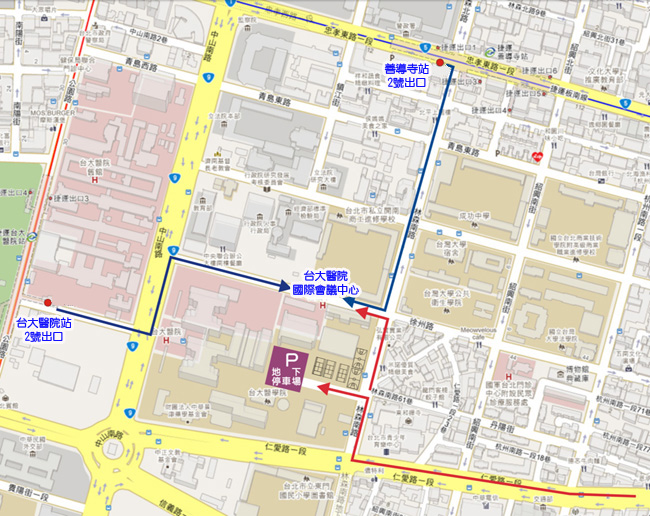 時　　間議   程主持人/主講人08:30~09:00來　賓　報　到來　賓　報　到09:00~09:20 開幕致詞內政部 徐國勇部長第一場研討第一場研討第一場研討9:20~10:301.戶政、地政與移民大數據之連結應用分析內政大數據專案團隊9:20~10:302.手機信令資料之人口活動分布分析國立臺北大學王鴻龍副教授10:30~10:50茶  敘茶  敘10:50~12:20 專題演講：台灣產業AI化如何跨出第一步台灣資料科學協會陳昇瑋理事長*12:20~13:30 午　餐　時　間午　餐　時　間第二場研討第二場研討第二場研討13:30~15:001.警政大數據之應用分析內政部警政署資訊室蘇清偉主任13:30~15:002.消防緊急救護服務數據分析內政部消防署緊急救護組鄭志強組長13:30~15:003.交通事故大數據之應用分析內政部警政署統計室范宜鴻專員15:00~15:20茶  敘茶  敘第三場研討第三場研討第三場研討15:20~16:50 1.交通部大數據之應用分析交通部運輸研究所吳東凌副組長15:20~16:50 2.大數據空間分析在農業生產的應用農委會農業試驗所郭鴻裕組長15:20~16:50 3.大數據資料於潛在風險住宅之應用分析內政部統計處黃騰皜技正16:50~17:00閉幕閉幕站牌名稱 路線公車 台大醫院站22/15/615/227/648/648綠/中山幹線/208/208直達車，步行約3分鐘即可抵達開南商工站
(近徐州路口)0南/15/22/208/295/297/671，步行約3分鐘即可抵達仁愛林森路口站
（林森南路口）295/297/15/22/671，步行約3分鐘即可抵達仁愛林森路口站
（仁愛路口）245/261/37/249/270/263/621/651/630，步行約5分鐘即可抵達